MEKAANISET LIITTIMET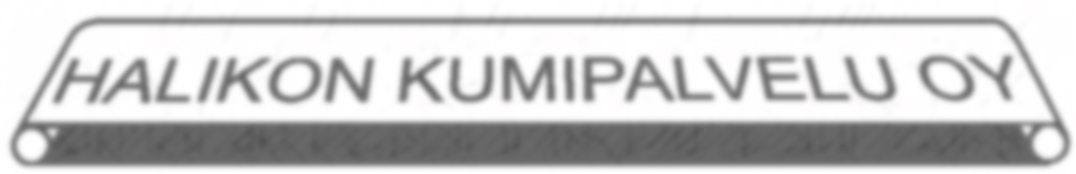 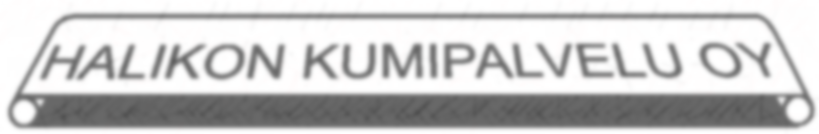 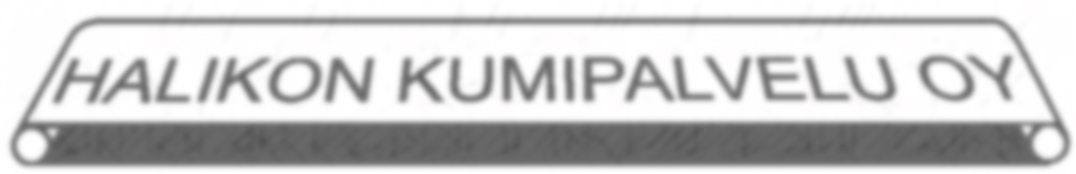 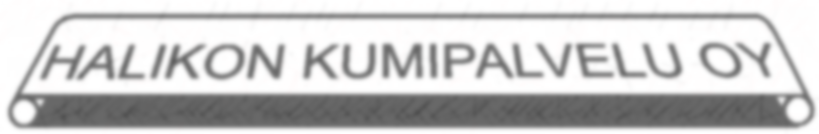 ALLIGATOR LACINGMekaaninen liitin, teräs, asennukseen ei tarvitse erikoistyökaluja. Tarkoitettu kevyeen käyttöön; hihnoille, joiden paksuus enintään 11mm. 
Tilauksesta: 600mm, 900mm ja 1200mm pituisena, ja ruostumattomat (AISI 316).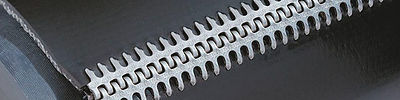 ALLIGATOR READY SET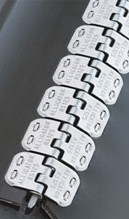 Mekaaninen liitinsetti: sisältää liittimen, langan ja prikat. Valikoimissa galvanisoitu teräs ja ruostumaton (AISI 316)
Hihnoille, joiden paksuus enintään 6,4mm. Vaatii työkalun, mutta hätätilanteessa saa kiinnitettyä ilmankin.
Valikoimissa galvanisoitu teräs tai ruostumaton (AISI 316).                                               
Lankoja ja prikkoja saatavana myös erikseen. max.pituus 1200mmREADY SET TYÖKALU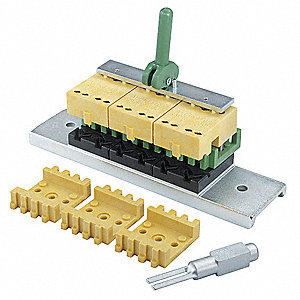 Saatavana 50-1500mm, varastopituudet 100-150mm. Työkalun pituuden ei tarvitse vastata hihnan mittaa, leveämpääkin hihnaa pystyy työstämäänRSC187-4:100mm, RSC187-6:150mmALLIGATOR RIVET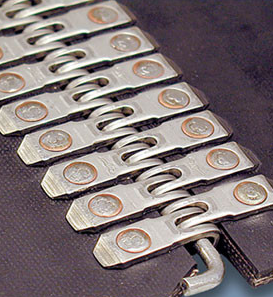 Mekaaninen liitin pyöröpaalaimen kuljetinhihnoihinTarvitsee erikoistyökalun. 	ALLIGATOR RIVET TYÖKALUTyökalun pituuden ei tarvitse vastata hihnan mittaa, kapeampaa hihnaa pystyy työstämään, mutta ei leveämpää: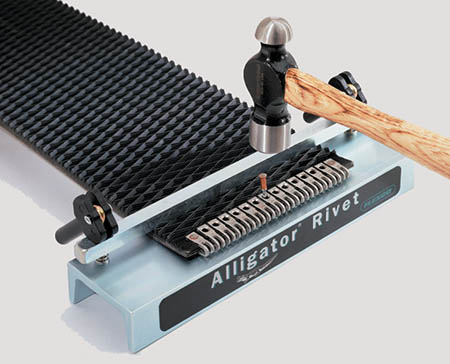 ART-7: 175mmART-10: 283mmART-14: 350mmSisältää käsikäyttöisen ART- asennustyökalun langan taivuttamiseen ja hihnan työstämiseen, vasaran sekä kaksi ARJ- kiinnitintä:ARTK-7: 175mm ARTK- 14mm: 350mmFLEXCO RIVET HINGEDMekaaninen liitin raskaaseen käyttöön. Pakkauksessa kaksi kiinnitintä. saranalangat ja niitit tilattava erikseen, hihnan paksuuden mukaan:langat: NC-C, NCS-CNiitit: SRAA, SRA, SRB, SRC, SRC/D, SRD, SRE (Myös ruostumaton AISI430)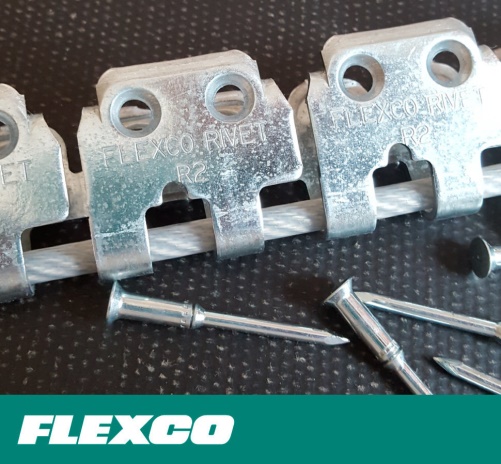 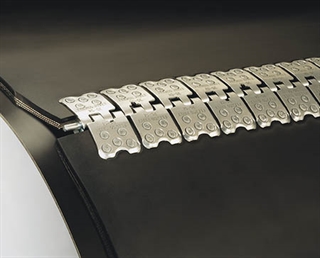 Ruostumaton (AISI316) Saatavilla myös pakkauksia, joka sisältää täydellisen liitoksen niiteillä ja nc- saranatapilla:  FLEXCO BOLT HINGEDMekaaninen liitinsetti, sisältää liittimen, langan ja pultit. Tilattavissa myös antimagneettisena.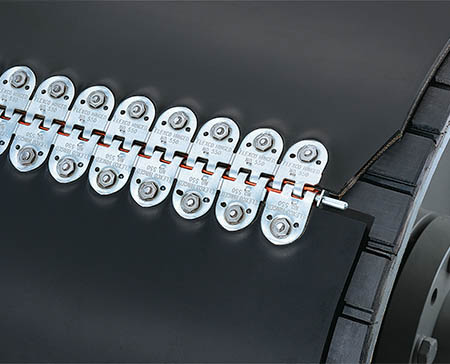 Ruostumaton (AISI316)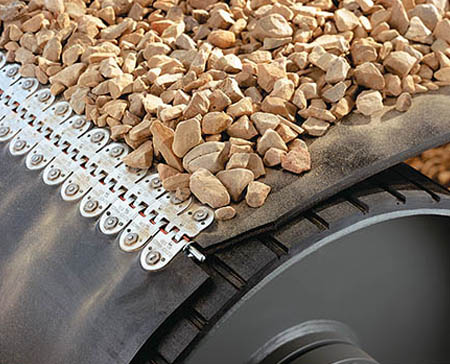 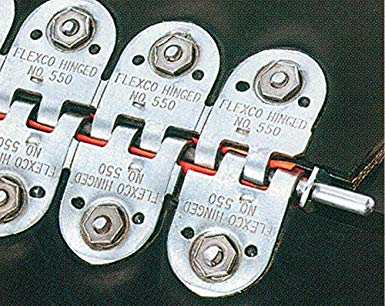 FLEXCO BOLT SOLID PLATE25kpl:n ja 100kpl:n pakkauksissa. Teräs, antimagneettinen tai ruostumaton (AISI316)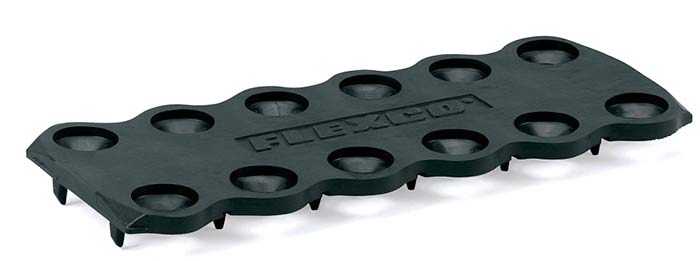 VULKANISOITU KUMILEVY LAATTA140VP- 900mm (5*180mm)190VP- 900mm (5*180mm)FLEXCO KORJAUSHAKASETv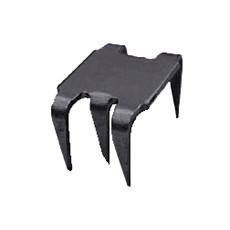 Pääsääntöisesti vain tilauksesta, jotain kokoja saattaa olla varastossa pieniä määriä, KYSY !TYÖKALUT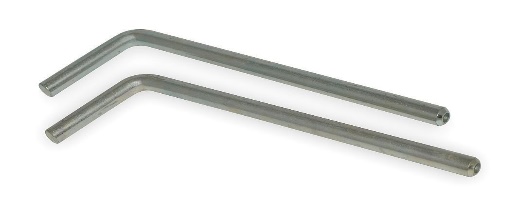 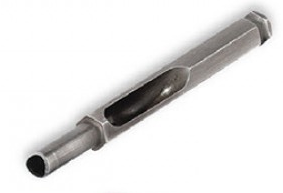 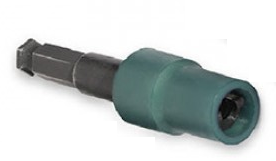 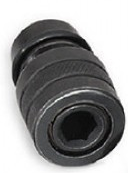 FLEXCO KOLATSisältää 12 pulttia/kola.Tilattavissa myös ruostumattomana. 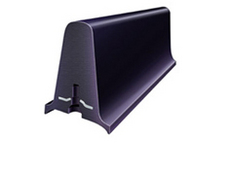 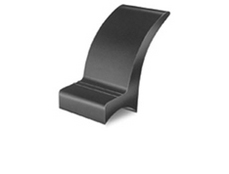 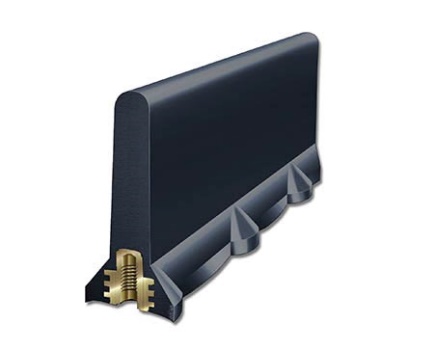 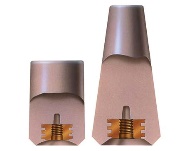 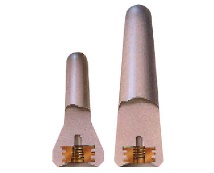 

Saatavana lisäpultteja; ECF, korkeus 30mmL1/2-F, korkeus 12mm (Sopii L, LG ja PG-profiileihin)L5/8-F, korkeus 16mmL3/4-F, korkeus 19mmKiinnitinHihnan paksuusVarastopituusRummun min.halkaisija00-1,6mm300mm25mmA11,6-2,4mm300mm40mm72,4-3,6mm300mm50mm153,2-4,0mm300mm65mm204,0-4,8mm300mm75mm254,8-5,6mm300mm100mm275,6-7,1mm300mm125mm357,1-7,9mm300mm175mm457,9-9,5mm300mm230mm559,5-11mm300mm300mmKiinnitinHihnan paksuusVarastopituusRummun min.halkaisijaMax. vetolujuus RS621,5-3,2mm1200mm50mm200N/mmRS1253,2-4,8mm1200mm75mm315N/mmRS1874,8-6,4mm1200mm100mm400N/mmKiinnitinHihnan paksuusVarastopituusRummun min.halkaisijaARJ43,2-5,6mm100mm90mmARJ63,2-5,6mm150mm90mmARJ73,2-5,6mm175mm90mmARJ103,2-5,6mm250mm90mmARJ143,2-5,6mm350mm90mmKiinnitinHihnan paksuusVarastopituusRummun min.halkaisijaR2-205-10mm500mm125mmR2-265-10mm650mm125mmR2-325-10mm800mm125mmR2-405-10mm1000mm125mmR2-485-10mm1200mm125mmR5-SE-206-11mm500mm175mmR5-SE-266-11mm650mm175mmR5-SE-326-11mm800mm175mmR5-SE-406-11mm1000mm175mmR5-SE-486-11mm1200mm175mmR5-SE-556-11mm1400mm175mmR5-½-SE-268-15mm650mm250mmR5-½-SE-328-15mm800mm250mmR5-½-SE-408-15mm1000mm250mmR5-½-SE-488-15mm1200mm250mmR5-½-SE-638-15mm1600mm250mmR2S-325-10mm800mm125mmKiinnitinHihnan paksuusVarastopituusRummun min.halkaisijaR2J20/500AANC5-7mm500mm125mmR5J-SE-20/500NC7-11mm500mm175mmR5J-SE-26/650NC7-11mm650mm175mmR5J-SE-32/800NC7-11mm800mm175mmR5J-SE-40/1000NC7-11mm1000mm175mmR5J-SE-48/1200NC7-11mm1200mm175mmKiinnitinHihnan paksuusVarastopituusRummun min.halkaisija375XJ400NC-SN6-10mm400mm125mm375XJ500NC-SN6-10mm500mm125mm375XJ650NC-SN6-10mm650mm125mm375XJ800NC-SN6-10mm800mm125mm375XJ1000NC-SN6-10mm1000mm125mm375XJ1200NC-SN6-10mm1200mm125mm375XJ1400NC-SN6-10mm1400mm125mm550J500NC-SN6-16mm500mm200mm550J 650NC-SN6-16mm650mm200mm550J 800NC-SN6-16mm800mm200mm550J 1000NC-SN6-16mm1000mm200mm550J 1200NC-SN6-16mm1200mm200mm550J 1400NC-SN6-16mm1400mm200mm550SJ 500SSC6-16mm500mm200mm550SJ 650SSC6-16mm650mm200mm550SJ 800SSC6-16mm800mm200mm550SJ 1000SSC6-16mm1000mm200mm550SJ 1200SSC6-16mm1200mm200mm550SJ 1400SSC6-16mm1400mm200mmKiinnikeMateriaaliHihnan paksuusKpl määräRummun min. halkaisija1ETeräs5-11mm25kpl250mm140E140CTeräs5-11mm25kpl 100kpl300mm140ESRuostumaton(AISI316)5-11mm25kpl300mm190E190CTeräs8-14mm25kpl100kpl400mm190ESRuostumaton(AISI316)8-14mm25kpl400mm190EEAntimagneettinen8-14mm25mm400mm1-1/2ETeräs11-17mm25kpl400mm2ETeräs14-21mm25kpl700mm2-1/4ETeräs14-30mm25kpl850mm2-1/2Teräs19-25mm10kpl1000mm3Teräs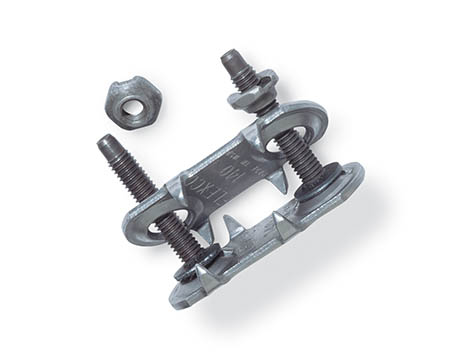 24mm+10kpl1200mmLiitinKappalemääräPituusHihnan pituusSS200100kpl8mm2,5-4mmSS201100kpl10mm4-6mmSS202100kpl12mm6-8mmSS203100kpl15mm8-10mmSS204100kpl20mm10-13mmSS205100kpl23mm13-15mmSS206100kpl27mm15-18mmSS207100kpl35mm18-21mmTyökaluYhteensopivat mallit1101, 140, 190, RP1, 375X, 5501121-1/2, 2, 2-1/4, RP21132-1/2, 3HP11, 140, 190, RP1, 375X, 550HP21-1/2, 2, 2-1/4, RP2HP32-1/2, 3HW11, 140, 190, RP1, 375X, 550HW21-1/2, 2, 2-1/4, RP2HW32-1/2, 35552HP- ja HW- työkaluilleKiinnikeKorkeusPituusRummun min. halkaisijaMateriaaliHD-125mm610mm75mmSBRHD-250mm610mm75mmSBREC1-1/432mm1220mm75mmEPDMEC251mm1220mm75mmEPDMEC376mm1220mm75mmEPDMEC4102mm1220mm100mmEPDML5/8-B16mm610mm50mmNitriili-FDAL1-B25mm610mm50mmNitriili- FDAL1-1/2-B38mm610mm50mmNitriili- FDAL2-B54mm610mm50mmNitriili- FDAL3-B76mm610mm50mmNitriili- FDAL5/8-W16mm610mm50mmNitriili- FDAL1-W25mm610mm50mmNitriili- FDAL1-1/2-W38mm610mm50mmNitriili- FDAL2-W54mm610mm50mmNitriili- FDAL3-W76mm610mm50mmNitriili- FDALG1-1/2-C38mm50mmIsopreeni FDALG-2-C51mm50mmIsopreeni FDAPG251mm50mmIsopreeni FDAPG376mm50mmIsopreeni FDA